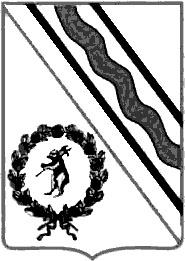 Администрация Тутаевского муниципального районаПОСТАНОВЛЕНИЕот 30.05.2022 № 427-пг. ТутаевОб утверждении проекта межеваниятерриторий многоквартирных жилых домов, расположенных по адресам:Ярославская область, Тутаевский район,поселок Микляиха, улица Юбилейная, дома 9, 10, 11, 12, 13, 22, 23, 24, 25В соответствии со статьями 42, 43, 45 и 46 Градостроительного кодекса Российской Федерации, протоколом общественных обсуждений от 15 марта 2022 г. № 63, заключением от 15 марта 2022г. о результатах общественных обсуждений по проекту постановления  от 08.02.2022 № 87-п, Администрация Тутаевского муниципального районаПОСТАНОВЛЯЕТ:1.Утвердить прилагаемый проект межевания территорий многоквартирных жилых домов, расположенных по адресам: Ярославская область, Тутаевский район, поселок Микляиха, улица Юбилейная, дома 9, 10, 11, 12, 13, 22, 23, 24, 25 2.Контроль за исполнением данного постановления возложить на начальника управления архитектуры и градостроительства – главного архитектора Тутаевского муниципального района Е.Н. Касьянову.		3.Настоящее постановление вступает в силу после его официального опубликованияГлава Тутаевскогомуниципального района                                                                    Д.Р. ЮнусовУтвержденопостановлением АдминистрацииТутаевского муниципального районаот 30.05.2022 № 427-п Проект межевания территориймногоквартирных жилых домов, расположенных по адресам:Ярославская область, Тутаевский район,поселок Микляиха, улица Юбилейная, дома 9, 10, 11, 12, 13, 22, 23, 24, 252022 год	СодержаниеОсновная частьОбщая частьПроект межевания территорий многоквартирных жилых домов, расположенных по адресам: Ярославская область, Тутаевский район, поселок Микляиха, улица Юбилейная, дома 9, 10, 11, 12, 13, 22, 23, 24, 25 разработан в виде отдельного документа в соответствии с Решением от 28.03.2019 № 47-г "Об утверждении Порядка подготовки и утверждения документации по планировке территории Тутаевского муниципального района" и на основании постановления Администрации Тутаевского муниципального района от 19.02.2021 г. № 148-п.При разработке использовалась следующая нормативно-правовая база:1. «Градостроительный кодекс Российской Федерации» от 29.12.2004г. №190-ФЗ (ред. от 30.12.2021);2.«Земельный кодекс Российской Федерации» от 25.10.2001г. №136-ФЗ (ред. от 30.12.2021);3. Федеральный закон «О кадастровой деятельности» от 24.07.2007 № 221-ФЗ;4. Федеральный закон «О введении в действие Земельного кодекса Российской Федерации» от 25.10.2001 N 137-ФЗ.5. Федеральный закон «О введении в действие Градостроительного кодекса Федерации» от 29.12.2004 N 191-ФЗ.6. Федеральный закон «О введении в действие Жилищного кодекса Российской Федерации» от 29.12.2004 N 189-ФЗ.7. Свод правил СП 42.13330.2016 «СНиП 2.07.01-89. Градостроительство. Планировка и застройка городских и сельских поселений».8. СП 30-101-98 «Методические указания по расчету нормативных размеров земельных участков в кондоминиумах».9. Генеральный план Константиновского сельского поселения Тутаевского района Ярославской области, утвержденный решением Муниципального Совета ТМР от 24.06.2021 г. №120-г.10. Правила землепользования и застройки Константиновского сельского поселения Тутаевского муниципального района Ярославской области, утвержден решением Муниципального Совета Тутаевского муниципального района Ярославской области от 24.06.2021г . № 121-г.Цель разработки проекта межеванияОпределение местоположения земельных участков в кадастровом квартале 76:15:022503 с условными номерами 76:15:022503:ЗУ1, 76:15:022503:ЗУ2, 76:15:022503:ЗУ3, 76:15:022503:ЗУ4, 76:15:022503:ЗУ5, 76:15:022503:ЗУ6, 76:15:022503:ЗУ7, 76:15:022503:ЗУ8, 76:15:022503:ЗУ9 как объектов государственного кадастрового учета;Установление красных линий:- для застроенных территорий, в границах которых не планируется размещение новых объектов капитального строительства;- в связи с образованием земельных участков, расположенных в границах территорий, применительно к которым не предусматривается осуществление деятельности по комплексному и устойчивому развитию территорий.Для обеспечения поставленных целей необходима ориентация на решение следующих задач:1.Выявление территорий, на которых расположены данные многоквартирные дома, с элементами озеленения и благоустройства, предназначенные для обслуживания, эксплуатации и благоустройства данных домов;3.Определение площадей земельных участков в соответствии с нормативными требованиями, а также исходя из местоположения сформированных и поставленных на кадастровый учет близлежащих земельных участков;4.Обеспечение условий эксплуатации объектов, расположенных в границах формируемых земельных участков;5.Формирование границ земельных участков с учетом нормативных требований.1.1.2 Результаты работыОпределены территории, на которых расположены данные многоквартирные дома, с элементами озеленения и благоустройства, предназначенные для обслуживания, эксплуатации и благоустройства данных домов;Определены площади земельных участков в соответствии с нормативными требованиями, а также исходя из местоположения сформированных и поставленных на кадастровый учет близлежащих земельных участков;3.Определены объекты, функционально связанные с многоквартирными домами;4.Выявлены границы существующих земельных участков, границы зон с особыми условиями использования территории;5. Обеспечены условия эксплуатации объектов, расположенных в границах формируемых земельных участков;6.Установлен вид разрешенного использования земельных участков в соответствии с Правилами землепользования и застройки Константиновского сельского поселения Тутаевского муниципального района Ярославской области.Описание формирования земельных участковпод многоквартирными домамиФормируемые земельные участки расположены в территориальной зоне Ж-4 - зона среднеэтажной многоквартирной жилой застройки Зона  предназначена для застройки среднеэтажными жилыми домами (до 5-ти этажей), а также для размещения необходимых для обслуживания жителей объектов социальной инфраструктуры и социального обслуживания, коммунально-бытового назначения, объектов здравоохранения, объектов инженерной и транспортной инфраструктуры, иных объектов согласно градостроительным регламентам.(Правила землепользования и застройки Константиновского сельского поселения Тутаевского муниципального района Ярославской области, утвержден решением Муниципального Совета Тутаевского муниципального района Ярославской области от 30.12.2009г . №49-г (в редакции решения Муниципального Совета Тутаевского муниципального района Ярославской области от 27.02.2020 г. №74-г) –далее ПЗиЗ КСП).Образование земельных участков в данной зоне осуществляется исключительно в соответствии с утвержденным проектом межевания территории (п.п. 4, п.3, ст. 11.3 "Земельный кодекс Российской Федерации" от 25.10.2001 N 136-ФЗ в последней редакции).Земельные участки образуются путем образования из земель государственной и муниципальной собственности. Для этого не требуется изъятия земель и земельных участков, а также перевод земель в иные категории.Границы земельных участков отображены на схеме проекта межевания территории. Для расчёта проектных координат границ земельных участков использована система координат МСК76.Границы существующих земельных участков при разработке проекта межевания не изменяются.Образуемые земельные участки имеют непосредственный доступ к территории общего пользования: ул. Юбилейная, ул.Новая.Проект межевания территории был выполнен в соответствии с:- ФЗ №190 «Градостроительный кодекс РФ», - ФЗ от 29.12.2001 №189 «О введении в действие Жилищного кодекса РФ», - Приказ Минстроя России от 07.03.2019 №153/пр «Об утверждении методических рекомендаций по проведению работ по формированию земельных участков, на которых расположены многоквартирные дома», - п.Ж, ч.2, гл.I постановления от 13.08.2006г. №491 «Об утверждении правил содержания общего имущества в многоквартирном доме и правил изменения размера платы за содержание жилого помещения в случае оказания услуг и выполнения работ по управлению, содержанию и ремонту общего имущества в многоквартирном доме ненадлежащего качества и (или) с перерывами, превышающими установленную продолжительность»: в состав общего имущества включаются: иные объекты, предназначенные для обслуживания, эксплуатации и благоустройства многоквартирного дома, включая трансформаторные подстанции, тепловые пункты, предназначенные для обслуживания одного многоквартирного дома, коллективные автостоянки, гаражи, детские и спортивные площадки, расположенные в границах земельного участка, на котором расположен многоквартирный дом. - п.4 ч.1 ст36 Жилищного кодекса РФ: собственникам помещений в многоквартирном доме принадлежит на праве общей долевой собственности общее имущество в многоквартирном доме, а именно: земельный участок, на котором расположен данный дом, с элементами озеленения и благоустройства, иные предназначенные для обслуживания, эксплуатации и благоустройства данного дома и расположенные на указанном земельном участке объекты. Границы и размер земельного участка, на котором расположен многоквартирный дом, определяются в соответствии с требованиями земельного законодательства и законодательства о градостроительной деятельности.Проект межевания территории был выполнен для следующих многоквартирных домов, расположенных по ул.Юбилейная в п.Микляиха Константиновского сельского поселения:-дом 9: 2х-этажный, 18-ти квартирный;-дом 10: 3х-этажный, 27-квартирный;-дом 11: 3х-этажный, 27-квартирный;-дом 12: 3х-этажный, 27-квартирный;-дом 13: 5ти-этажный, 85-квартирный;-дом 22: 2х-этажный;-дом 23: 2х-этажный;-дом 24: 2х-этажный;-дом 25: 5ти-этажный; 20-квартирный;Исходные данные для подготовки проекта межеванияСведения об образуемых земельных участках и их частяхВозможные способы образования земельных участков: путем формирования из земель государственной и муниципальной собственности.Перечень и сведения о площади образуемых земельных участков, которые будут отнесены к территориям общего пользования или имуществу общего пользования, в том числе в отношении которых предполагаются резервирование и (или) изъятие для государственных или муниципальных нужд: проектом межевания территории не предусмотрено перераспределение земельных участков общего пользованияЦелевое назначение лесов, вид (виды) разрешенного использования лесного участка, количественные и качественные характеристики лесного участка, сведения о нахождении лесного участка в границах особо защитных участков лесов (в случае, если подготовка проекта межевания территории осуществляется в целях определения местоположения границ образуемых и (или) изменяемых лесных участков): в цели подготовки проекта межевания территории не входит определение местоположения границ, образуемых и изменяемых лесных участков.1.5 Координаты поворотных точек границобразуемых земельных участковЗаключение о соответствии разработанной документации требованиям законодательства о градостроительной деятельности	Документация по межеванию территории выполнена на основании правил землепользования и застройки в соответствии с требованиями технических регламентов, нормативов градостроительного проектирования, градостроительных регламентов с учетом границ зон с особыми условиями использования территорий.	На территории образуемого земельного участка не расположены: особо охраняемые природные территории, границы территорий объектов культурного наследия, границы лесничеств, лесопарков, участковых лесничеств, лесных кварталов, лесотаксационных выделов и частей лесотаксационных выделов.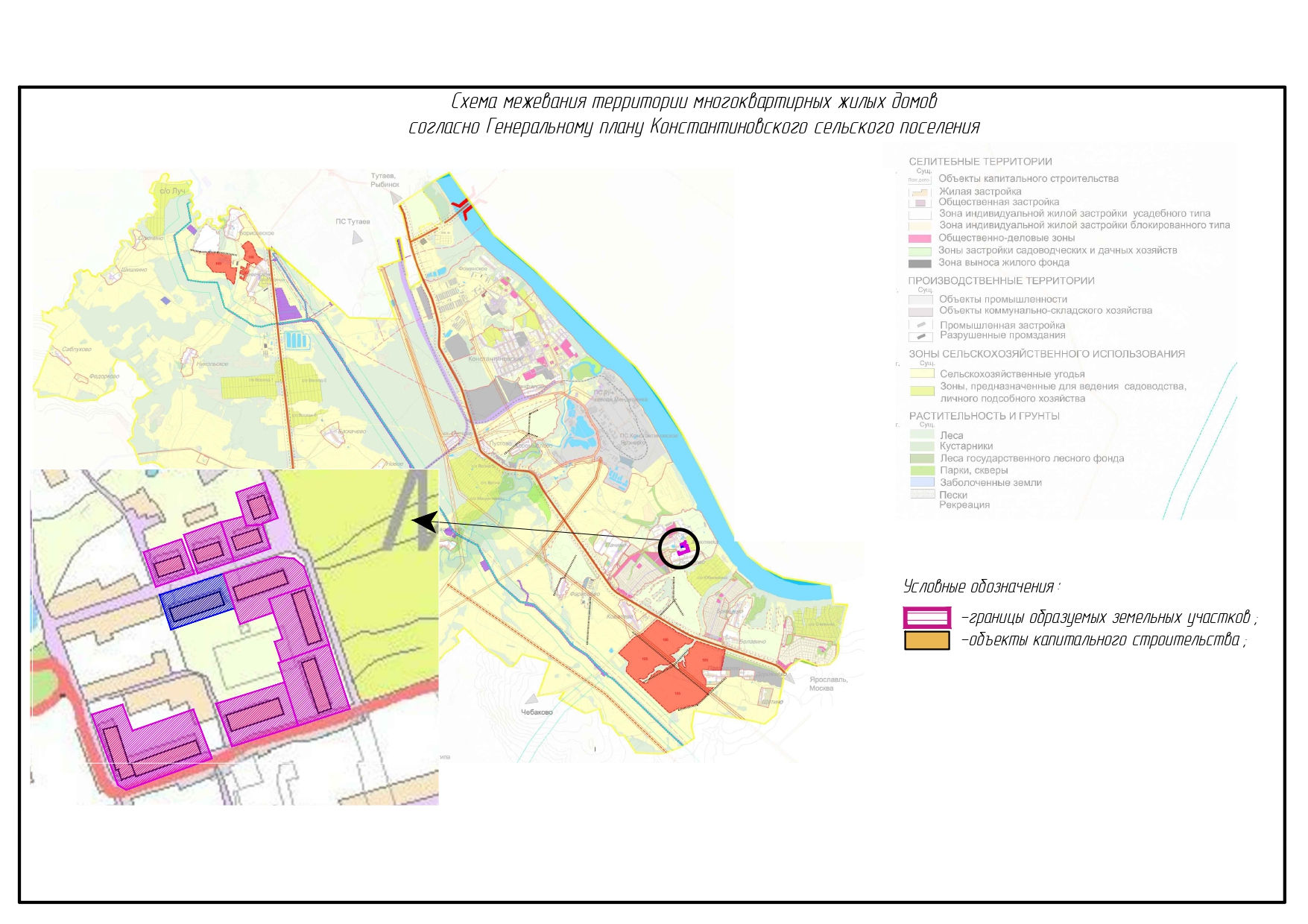 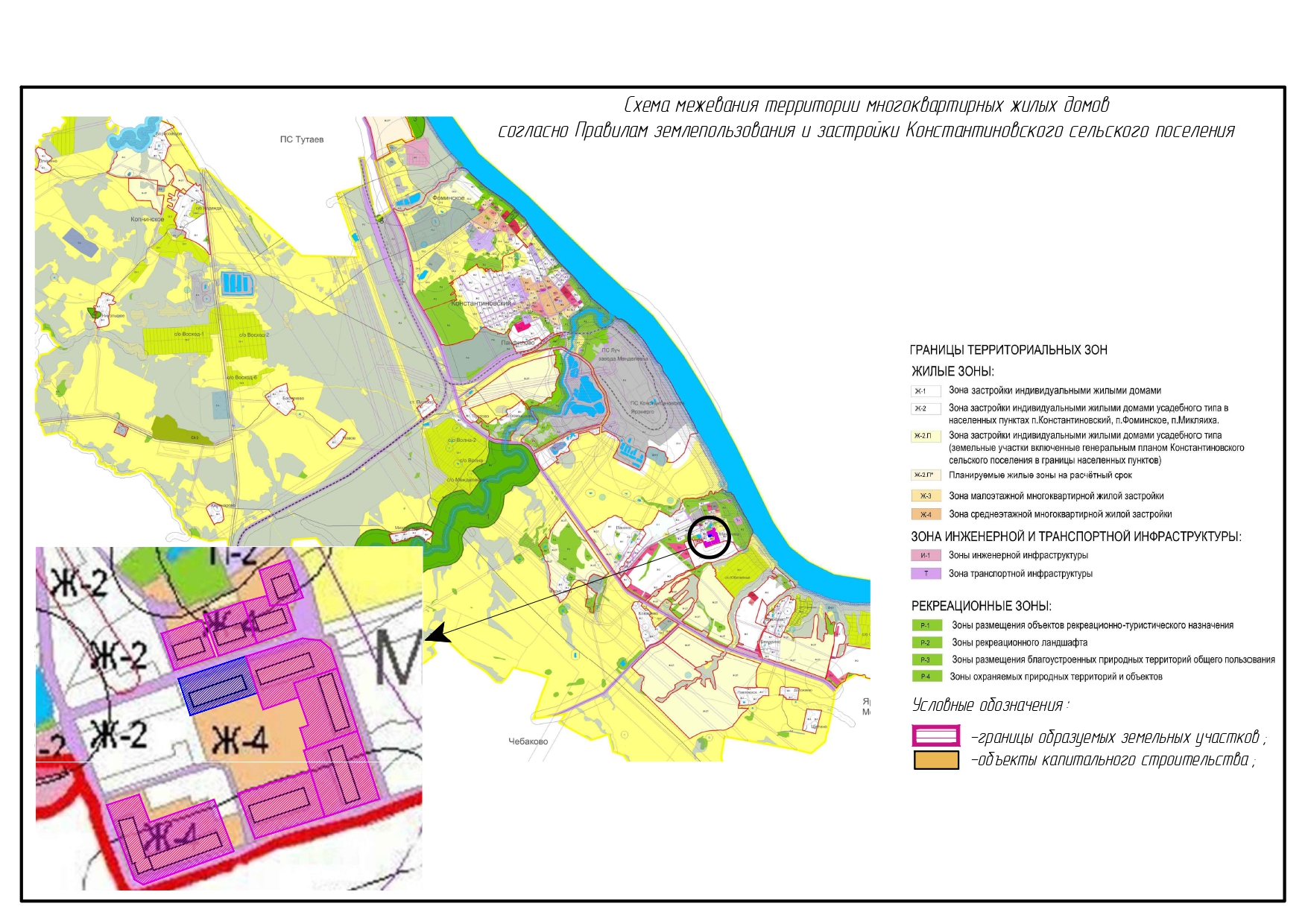 Схема межевания территории многоквартирных жилых домов,расположенных по адресам: Ярославская область, Тутаевский район, поселок Микляиха, улица Юбилейная, дома 9, 10, 11, 12, 13, 22, 23, 24, 25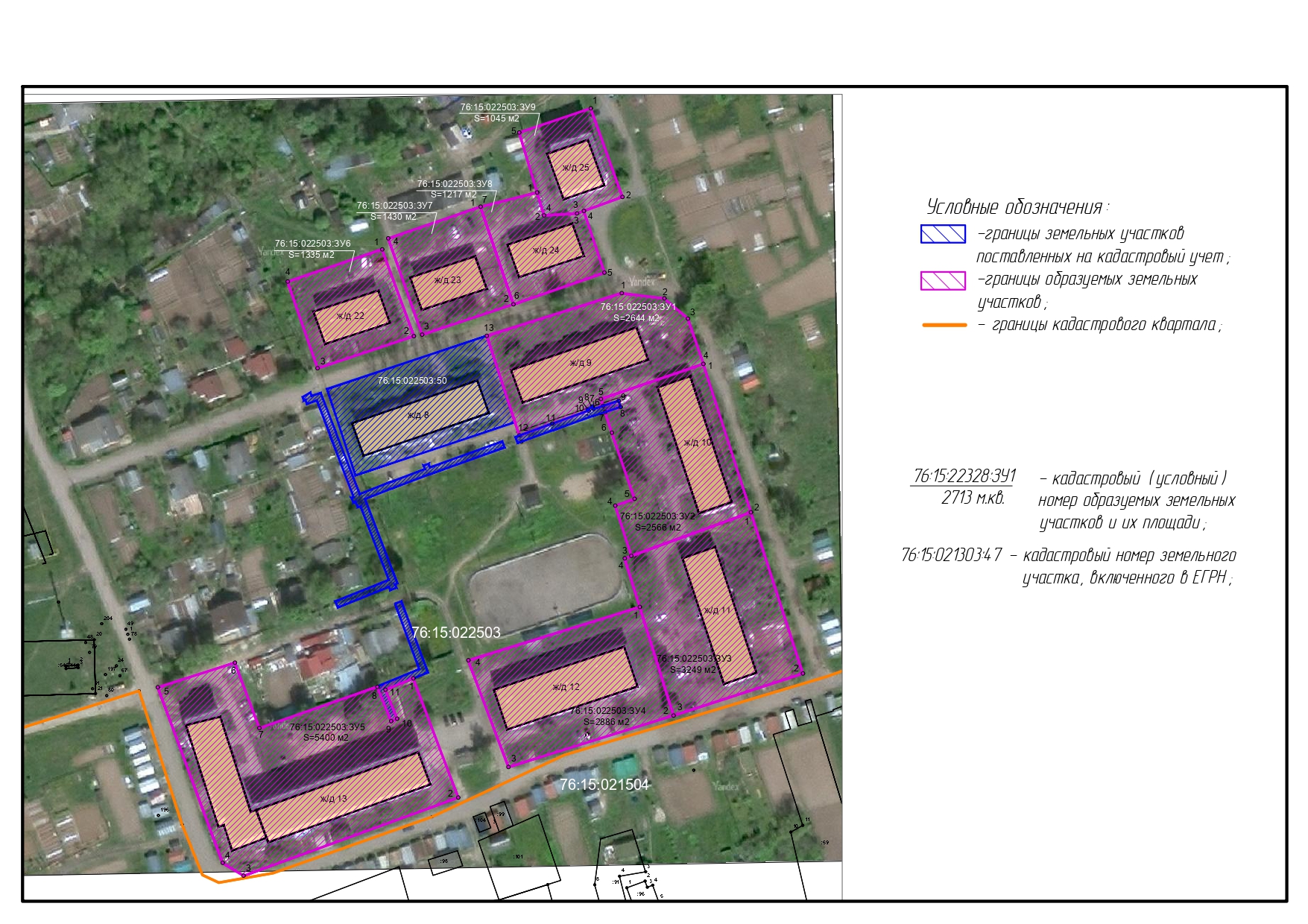 2. Материалы по обоснованиюСхема межевания территории многоквартирных жилых домов,расположенных по адресам: Ярославская область, Тутаевский район, поселок Микляиха, улица Юбилейная, дома 9, 10, 11, 12, 13, 22, 23, 2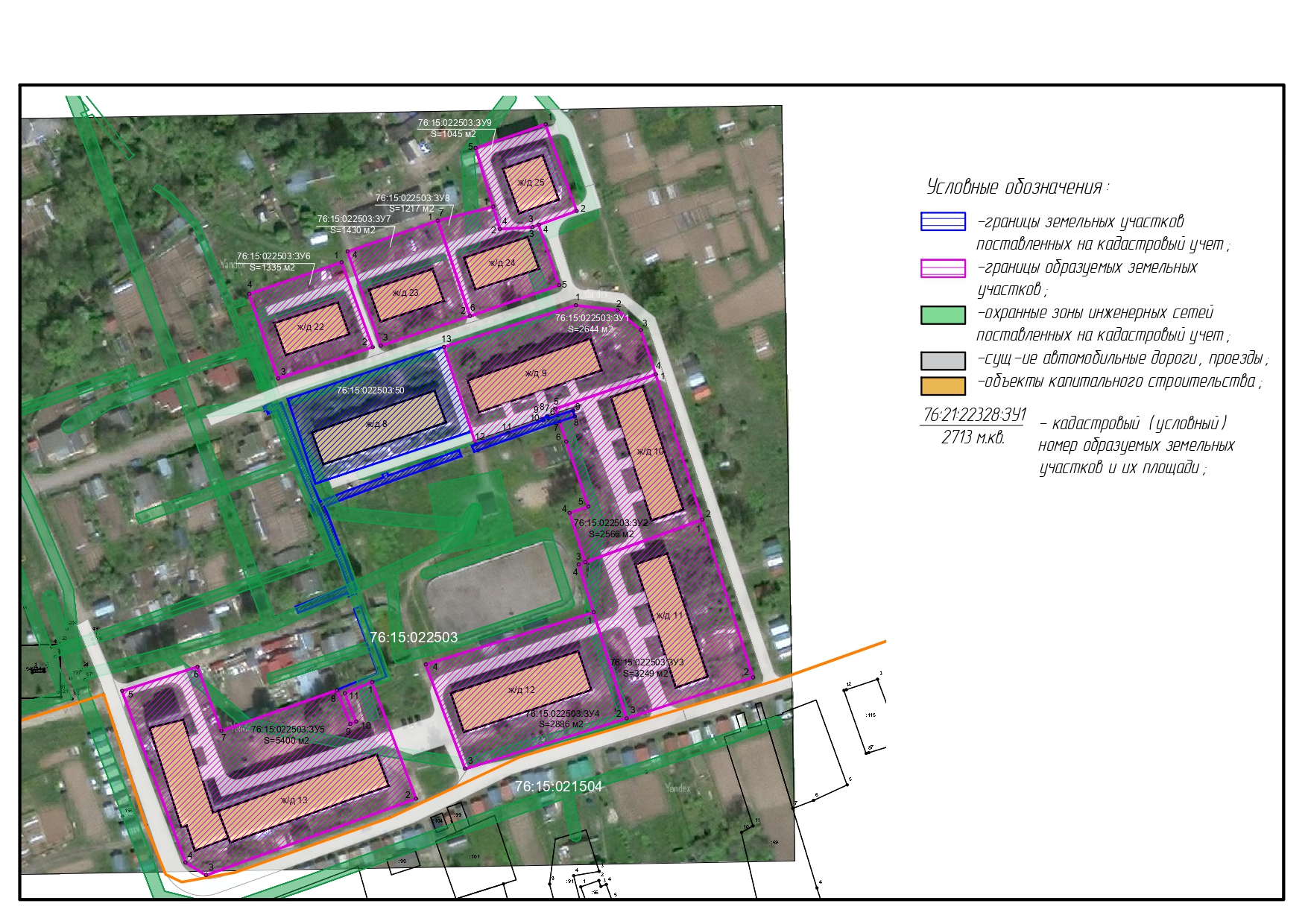 № п/пРазделы проекта межеванияНомера листов1231Основная часть:31.1Общая часть41.1.1Цель разработки проекта межевания41.1.2Результаты работы51.2Описание формирования земельных участков под многоквартирными жилыми домами51.3Исходные данные для подготовки проекта межевания61.4Сведения об образуемых земельных участках и их частях71.5Координаты поворотных точек границ образуемых земельных участков81.6Заключение о соответствии разработанной документации требованиям законодательства о градостроительной деятельности9Схема межевания территории многоквартирных жилых домов согласно Генеральному плану Константиновского сельского поселения10Схема межевания территории многоквартирных жилых домов согласно Правилам землепользования и застройки Константиновского сельского поселения11Схема межевания территории многоквартирных жилых домов, расположенных по адресам: Ярославская область, Тутаевский район, поселок Микляиха, улица Юбилейная, дома 9, 10, 11, 12, 13, 22, 23, 24, 25122Материалы по обоснованию13Схема межевания территории многоквартирных жилых домов, расположенных по адресам: Ярославская область, Тутаевский район, поселок Микляиха, улица Юбилейная, дома 9, 10, 11, 12, 13, 22, 23, 24, 2514№ п/пНаименование документаРеквизиты документа1231Правила землепользования и застройки городского Константиновского сельского поселения Тутаевского муниципального района Ярославской области Утвержден решением Муниципального Совета Тутаевского муниципального района Ярославской области от 30.12.2009 №49-г (в редакции от 24.06.2021г. №121-г)2Генеральный план Константиновского сельского поселения Тутаевского района Ярославской областиУтвержден решением Муниципального Совета ТМР от 30.12.2009 г. №49-г (в редакции решения Муниципального Совета ТМР от 24.06.2021 г. № 120-г);3Карта функциональных зон городского поселения2017 год. Инв. №76/3-164Выписки из ЕГРН об основных характеристиках и зарегистрированных правах на объект недвижимости. Сведения об основных характеристиках объекта недвижимости  Список образуемых земельных участков:Список образуемых земельных участков:Список образуемых земельных участков:Список образуемых земельных участков:Список образуемых земельных участков:Список образуемых земельных участков:Список образуемых земельных участков:Список образуемых земельных участков:№ п/пНомер земельного участкаНомер сущ. кадастрового кварталаПлощадь участка в соответствии с проектом межевания, м2Сведения о правахКатегория земельВид разрешенного использования в соответствии с проектом межеванияМестоположение земельного участка12345678176:15:022503:ЗУ176:15:0225032 644Сведения отсутствуютЗемли населённых пунктовМалоэтажная многоквартирная жилая застройкаЯрославская область, Тутаевский район, п. Микляиха, ул. Юбилейная, д. 9276:15:022503:ЗУ276:15:0225032 566Сведения отсутствуютЗемли населённых пунктовМалоэтажная многоквартирная жилая застройкаЯрославская область, Тутаевский район, п. Микляиха, ул. Юбилейная, д. 10376:15:022503:ЗУ376:15:0225033 249Сведения отсутствуютЗемли населённых пунктовМалоэтажная многоквартирная жилая застройкаЯрославская область, Тутаевский район, п. Микляиха, ул. Юбилейная, д. 11476:15:022503:ЗУ476:15:0225032 886Сведения отсутствуютЗемли населённых пунктовМалоэтажная многоквартирная жилая застройкаЯрославская область, Тутаевский район, п. Микляиха, ул. Юбилейная, д. 12576:15:022503:ЗУ576:15:0225035 400Сведения отсутствуютЗемли населённых пунктовМалоэтажная многоквартирная жилая застройкаЯрославская область, Тутаевский район, п. Микляиха, ул. Юбилейная, д. 13676:15:022503:ЗУ676:15:0225031 335Сведения отсутствуютЗемли населённых пунктовМалоэтажная многоквартирная жилая застройкаЯрославская область, Тутаевский район, п. Микляиха, ул. Юбилейная, д. 22776:15:022503:ЗУ776:15:0225031 430Сведения отсутствуютЗемли населённых пунктовМалоэтажная многоквартирная жилая застройкаЯрославская область, Тутаевский район, п. Микляиха, ул. Юбилейная, д. 23876:15:022503:ЗУ876:15:0225031 217Сведения отсутствуютЗемли населённых пунктовМалоэтажная многоквартирная жилая застройкаЯрославская область, Тутаевский район, п. Микляиха, ул. Юбилейная, д. 24976:15:022503:ЗУ976:15:0225031 045Сведения отсутствуютЗемли населённых пунктовСреднеэтажная жилая застройкаЯрославская область, Тутаевский район, п.Микляиха, д. 25№ точкиКоординатыКоординаты№ точкиХYУчасток №1 с к.н. 76:15:022503:ЗУ1Участок №1 с к.н. 76:15:022503:ЗУ1Участок №1 с к.н. 76:15:022503:ЗУ11394390.07861314672.83882394388.10771314689.04163394380.43761314697.99614394363.25231314703.86175394349.9621314664.92596394347.331314665.77287394346.191314662.238394347.061314661.689394345.981314659.9910394345.521314660.2911394340.611314646.5212394336.12331314634.025313394373.94461314621.6969Участок №2 с к.н. 76:15:022503:ЗУ2Участок №2 с к.н. 76:15:022503:ЗУ2Участок №2 с к.н. 76:15:022503:ЗУ21394363.25231314703.86172394306.95341314721.873394290.4151314676.46474394309.52391314670.37795394312.0031314677.72286394337.14131314669.10297394344.98831314666.5528394346.911314672.439394349.251314671.7410394347.331314665.772811394349.9621314664.9259Участок №3 с к.н. 76:15:022503:ЗУ3Участок №3 с к.н. 76:15:022503:ЗУ3Участок №3 с к.н. 76:15:022503:ЗУ31394306.95341314721.872394245.76011314741.57493394229.82961314692.51344394289.50731314673.9728Участок №4 с к.н. 76:15:022503:ЗУ4Участок №4 с к.н. 76:15:022503:ЗУ4Участок №4 с к.н. 76:15:022503:ЗУ41394270.99231314679.7252394229.82961314692.51343394210.28611314629.8584394250.77411314614.6476Участок №5 с к.н. 76:15:022503:ЗУ5Участок №5 с к.н. 76:15:022503:ЗУ5Участок №5 с к.н. 76:15:022503:ЗУ51394245.32481314593.29682394198.70411314610.86573394169.04521314529.41894394173.92071314521.45035394240.53471314496.90376394249.87761314526.11987394225.04931314535.40738394240.71021314580.14099394227.6561314585.385410394228.5861314587.675411394239.6161314583.2054Участок №6 с к.н. 76:15:022503:ЗУ6Участок №6 с к.н. 76:15:022503:ЗУ6Участок №6 с к.н. 76:15:022503:ЗУ61394406.7391314581.99852394373.7861314594.05743394361.62861314557.4544394394.47481314546.1422Участок №7 с к.н. 76:15:022503:ЗУ7Участок №7 с к.н. 76:15:022503:ЗУ7Участок №7 с к.н. 76:15:022503:ЗУ71394422.89751314619.32132394385.8731314631.79413394374.36521314597.14634394410.91531314584.2894Участок №8 с к.н. 76:15:022503:ЗУ8Участок №8 с к.н. 76:15:022503:ЗУ8Участок №8 с к.н. 76:15:022503:ЗУ81394428.27751314640.75672394419.61011314643.39893394420.35241314655.91894394421.29991314658.5045394397.85941314666.32456394385.8731314631.79417394422.89751314619.3213Участок №9 с к.н. 76:15:022503:ЗУ9Участок №9 с к.н. 76:15:022503:ЗУ9Участок №9 с к.н. 76:15:022503:ЗУ91394460.23421314661.1252394426.61291314673.12363394420.35241314655.91894394419.61011314643.39895394451.07521314633.9659